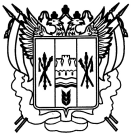 Российская ФедерацияРостовская областьЗаветинский районмуниципальное образование «Киселевское сельское поселение»Администрация Киселевского сельского поселенияРаспоряжение№ 6631.07.2023                                                                                                   с.КиселевкаВ соответствии с Трудовым кодексом Российской Федерации, уставом муниципального образования «Киселевское сельское поселение»:1. Внести в приложение к распоряжению Администрации Киселевского сельского поселения от 05.05.2017 № 40 «Об утверждении Регламента Администрации Киселевского сельского поселения» следующее изменение:1.1.  Пункт 18.5. изложить в редакции:«18.5. Установить следующие сроки выплаты заработной платы:1) 21-е число текущего месяца — выдача оплаты за работу сотрудников за первую половину месяца (аванс);2) 6-е число следующего за расчетным месяца — выдача оплаты за работу сотрудников за вторую половину предыдущего месяца;3) при совпадении дня выплаты с выходным или нерабочим праздничным днем выплата заработной платы производится накануне этого дня.».2. Настоящее распоряжение вступает в силу со дня его принятия.3. Контроль за выполнением распоряжения оставляю за собой.Глава АдминистрацииКиселевского сельского поселения          		                    Л.И.ПараваеваО внесении изменения в распоряжение Администрации Киселевского сельского поселения от 05.05.2017 № 40